a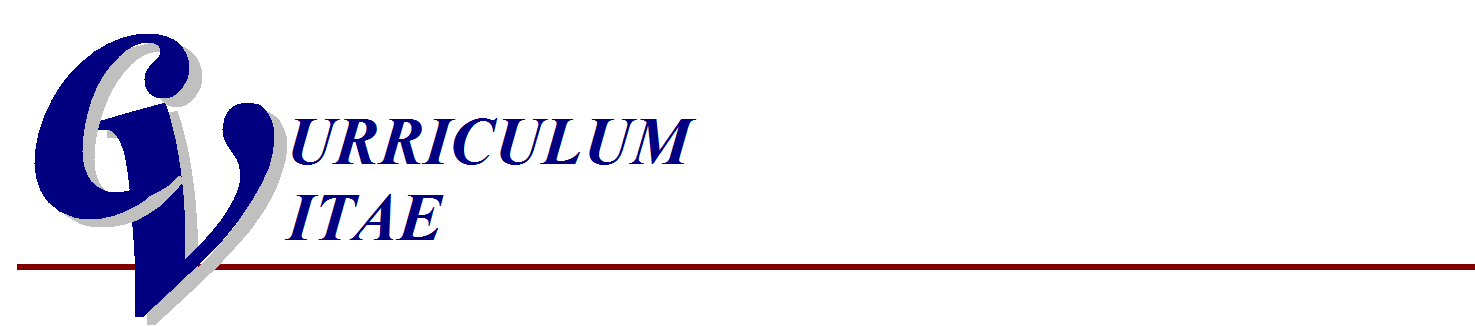 PERSONAL INFORMATION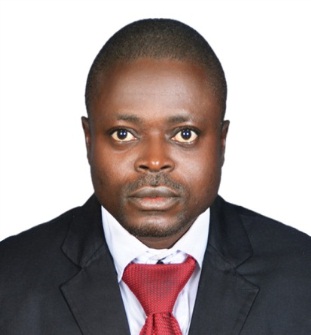 Name               :    MOSONGO 	Nationality	:	Cameroonian                             Date of Birth	:	1984                                                            Gender	: 	MaleCountry of residence	: AL AIN – United Arab EmirateMarital status:	SingleVisa Status    :          Employment (Contract expire May 15, 2017)Email		: 	mosongo.267663@2freemail.com      OBJECTIVE:To take up a challenging career in a reputed organizations , which allows me to use my capabilities and potentials that would enable me to provide profitable returns for the organization and  also allow the growth of my career to a wider perspective.PROFILECertified logistics and Supply Chain Management Professional with two years in a 	Leading Brewery Company in Cameroon Les Brasseries Du Cameroon.Experience in computer operations ( MS word, Excel, MS publisher and Print Artist).Has an extensive experience in several industries, enabling me serve in various organizations.Highly trainable, hardworking, discipline dedicated and can work under pressure and minimum supervision.Handle multiple tasks efficiently and effectivelyORGANISATION:   Organization: Les  Brasseries Du Cameroon, Kumba 	           Period:  2012 – 2014                       Designation: Warehouse Assistant.Control the flow of stocks that is monitor the incoming in and going out of goods and handle stocks record.Load and unload goods from delivery suppliersEnsures correct quantity has been received by comparing received goods with the delivery order.Identify any damage or missing goods and records pertinent information.Ensures that the delivery note is sign only upon satisfaction of complete order.Move received goods to appropriate storage areas using appropriate lot and items.Allocate storage space for items based on their types and sizes.Maintain stable temperature condition within the warehouse.Maintain labeling of stocks items that must always have the item code when filling in the stock areas.Maintain a minimum stock quantity to avoid shortage.Prepare dispatch notes and labels.ORGANISATION: PART TIME SALES.  Les  Brasseries Du Cameroon, Kumba                       Period:  2012 – 2014                       Designation: Sales.Greet customers as they enter the store and offer assistanceAccompanied customer to appropriate shelfProvide advice on different products.Assist customer in making selection.Demonstrate product features to facilitate decision making.Close sales and assist customer through payment procedure.Ensure that all product delivered are made on time.Provide information on products that customer shows interest in.Provide information regarding product or service offered by the company.ORGANISATION: Solidarity farmers Organization, Kumba, Cameroon.                Period:          January 2011 – December, 2012                Designation:  Administrative Assistance JOB PROFILE:Provide support to manager and employees, assisting in daily office need and managing company’s general administrative activities.Make travel and meeting arrangement, preparing reports and maintain appropriate filling system.Answer and direct calls.Organized and schedule appointments.Plan meetings and take detail minutes.Write and distribute emails, correspondence, memos, and letters.Update and maintain office policies and procedures.Order office supplies and research new deals and supplies.Maintain contact lists.Provide general support to visitors.Acts as a point of contact for internal and external clients.
PROFESSIONAL QUALIFICATIONS:        2016 -2017 Certified logistics and Supply Chain management Professional by the American Institute of Business and Management and Knowledge and Development Authority Dubai,  U.A.E. Disciplines like Logistics, Supply Chain, Ware housing, Inventory, Procurement, Purchasing, Shipping and Freights Forwarding. Train by Infonet Institute Dubai. 2016- Diploma in European Public Procurement with Alison, Ireland 2015- Diploma in Supply Chain management with Alison Ireland2015- Diploma in Human resource Management with Alison, Ireland 2014- Diploma in Management and Leadership.2011- Higher Professional Diploma in Ports and Maritime Transportation Management2009- Diploma in Computer secretariat, MS word, MS Excel, MS publisher, print artist	EDUCATIONAL  QUALIFICATIONS:       2013 - Bachelor (Hons) in Economics University of Yaoundé II Cameroon 2008 - High School Diploma C.C.C.H.S Kumba, Cameroon 2004 - Secondary School Diploma St Francis College Kumba.SKILLS:Quality improvementSafety SkillsTraining SkillsLeadership SkillsTime Management Skills.Communication skills.Interpersonal skills.Administration skills.Inventory management   WORKSHOPS AND CERTIFICATIONS	Mirsal II:   Course from Dubai trade Training Center NLP:         Workshop from Blue Ocean academy DubaiINTERNATIONAL CONFERENCE:   IPSC4 Conference in Abu Dhabi organized by Blue Ocean Academy